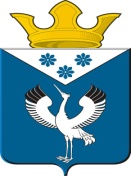 Российская ФедерацияСвердловская областьГлава муниципального образованияБаженовское сельское поселениеБайкаловского муниципального районаСвердловской областиПОСТАНОВЛЕНИЕот 23.04.2024 г.                                     №  67                                             с.Баженовское                                           Об окончании отопительного сезона 2023/2024 года на территории Баженовского сельского поселенияВ соответствии с Федеральными законами 06.10.2003 № 131-ФЗ «Об общих принципах организации местного самоуправления в Российской Федерации», от 27.07.2010 № 190-ФЗ «О теплоснабжении», Уставом Баженовского сельского поселения, в связи с установившейся среднесуточной температурой наружного воздуха выше + 8 градусов Цельсия в течение 5 сутокПОСТАНОВЛЯЮ:1. Предприятиям и организациям, обеспечивающим теплоснабжение социальных объектов и прочих потребителей муниципального образования Баженовское сельское поселение:1.1. Завершить отопительный сезон 2023/2024 года с 08.00 час. 08 мая 2024 года. 1.2. Приступить к ремонтным и профилактическим работам в котельных, центральных тепловых пунктах, на наружных сетях и внутренних инженерных системах отопления согласно мероприятиям по подготовке объектов к работе в осенне-зимний период.2. Заместителю Главы муниципального образования Баженовское сельское поселение Каримову Рамилю Алхатовичу в течение 10 дней:2.1. Разработать план мероприятий по подготовке объектов социального  и культурного назначения к работе в осенне – зимний период 2024/2025 года. 2.2. Разработать план проведения ремонтных работ объектов и сетей коммунальной инфраструктуры к работе осенне-зимнему периоду 2024/2025 года.3.Настоящее Распоряжение разместить на официальном сайте муниципального образования Баженовское сельское поселение в сети «Интернет» http://bajenovskoe.ru.4. Контроль за исполнением настоящего Постановления возложить на заместителя Главы муниципального образования Баженовское сельское поселение Каримова Р.А..Глава муниципального образованияБаженовское сельское поселение                                          Байкаловского муниципального районаСвердловской области                                                                                  С.М. Спирин